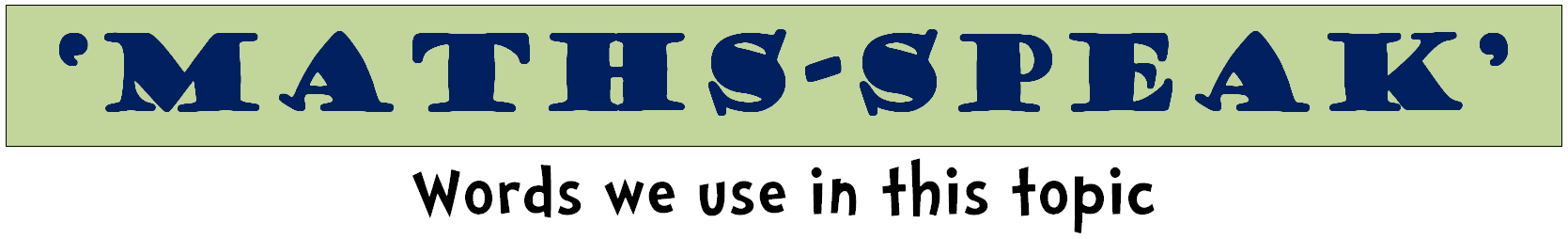 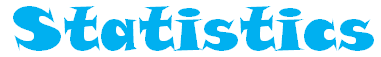 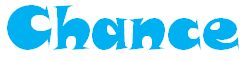 countcollecttallydatasortgrouplistvotestatisticssurveygraphtablelabelquestionnairepictogrambar graphline graphpie graphtitleaxischartmost popularsamemost commonleast populardifferentleast commonanalyseinterpretrepresentsetVenn diagramneversometimesalwaysusuallyunlikelylikelyprobable, probably, probabilityprobable, probably, probabilityprobable, probably, probabilityoftenopportunitychance